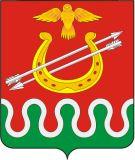 Администрация Боготольского районаКрасноярского краяПОСТАНОВЛЕНИЕ13 ноября 2017г.								№ 531-пВ связи с установлением отрицательных температур окружающего воздуха и снежного покрова, в соответствии с постановлением Правительства Российской Федерации от 30.12.2003 № 794 «О единой государственной системе предупреждения и ликвидации чрезвычайных ситуаций», руководствуясь ст.18 Устава Боготольского района Красноярского краяП О С Т А Н О В Л Я Ю:1. Отменить с 13.11.2017 режим чрезвычайной ситуации на межселенной территории Боготольского района, введенный постановлением администрации Боготольского района от 26.09.2017 № 442-п.  2. Разместить постановление на официальном сайте администрации Боготольского района в сети Интернет www.bogotol.ru.3. Контроль за исполнением постановления оставляю за собой.4. Постановление вступает в силу со дня подписания.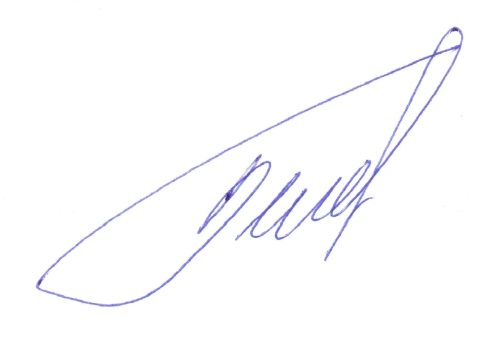 ГлаваБоготольского района                                                                           А.В.БеловОб отмене на территории Боготольского района режима чрезвычайной ситуации. 